Проект Кіберполіції «StopRussia|MRIYA!»Проект Кіберполіції «StopRussia|MRIYA!»Проект MRIYA – це ініціатива з протидії російським окупантам в медіа-просторі, блокуванню ресурсів шахраїв та ресурсів, за допомогою яких здійснюється збут наркотичних речовин.На сьогодні, це найбільша спільнота, яка успішно блокує та протидіє російській агресії в Інтернеті. Екосистема «МРІЯ» створена для об’єднання проектів, які розроблені у синергії Кіберполіції України та волонтерів, зокрема: Канал «StopRussia | MRIYA» https://t.me/+rPL5V0CMx0NlOTkyКанал - це головна інструкція та засіб комунікації з підписниками щодо блокування, а також платформа, де щоденно та систематично надаються онлайн-завдання для підписників, актуальні новини та свіжа інформація, у тому числі навчальні матеріали по кібергігієні та протидії шахрайству.Бот «StopRussia | MRIYA» https://t.me/stopdrugsbotПриймає інформацію про фейкові ресурси, котрі перевіряються модераторами та відправляються на блокування в Телеграм-канал. У розділі «Надіслати скаргу на ресурс» - кожен може долучитися до блокування ресурсів окупанта.Проєкт «МРІЯ» - став сильною ініціативою протидії російській пропаганді в медіа-просторі.Проте війна все ще триває. І це стосується кожного з нас.Саме ти можеш пришвидшити спільну перемогу!Скануй QR-код та долучайся до ініціативи!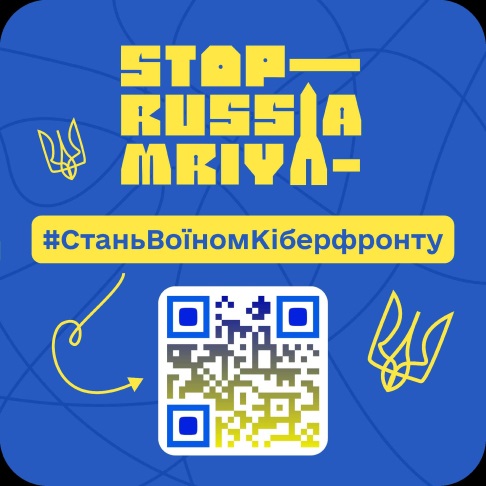 